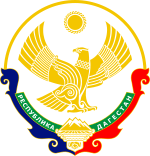                                                           Республика ДагестанМуниципальное образование «Карабудахкентский район»           Контрольно-счетная палата                 368 530, Республика Дагестан Карабудахкентский район село Карабудахкент       тел. 2-22-93                                                                                                                                                                                                                                              Отчето результатах проверки соблюдения законодательства, эффективности использования бюджетных и внебюджетных средств при исполнении местного бюджета, получателем  межбюджетных трансфертов из бюджета МР «Карабудахкентский район», - сельским поселением  «Муниципальное образование «село Параул»  Карабудахкентского района и муниципальными учреждениями финансируемыми из бюджета МО «село Параул» в 2017 году.   Основание для проведения контрольного мероприятия:     Пункт 2.1. плана работы Контрольно-счетной палаты  МР «Карабудахкентский район» на 2018 год, утвержденный распоряжением Председателя КСП №29 от 12.12.2016года и согласованный с собранием  депутатов МР «Карабудахкентский район» от 20.12.2015 года № 63,  статьи 8,9 и 15 Положения «О Контрольно-счетной палате» МР «Карабудахкентский район» утвержденного решением собрания депутатов МР «Карабудахкентский район» от 28.12.2015 года № 21 и распоряжение КСП №18 от  27.09.2018года.        2.   Цель  контрольного мероприятия:           Проверка соблюдения законодательства, эффективности использования   бюджетных и внебюджетных средств при исполнении местного бюджета, получателем  межбюджетных трансфертов из консолидированного бюджета МР «Карабудахкентский район»  за период с 01.01.2017года по 31.12.2017года Сельским поселением Муниципального района «Карабудахкентский район».    3. Предмет контроля:  Средства, выделенные из  бюджета МР «Карабудахкентский район», средства от налоговых и неналоговых поступлений  и муниципальная собственность сельского поселения  МО «село Параул».   4. Объект  контроля:  Сельское поселение  - Муниципальное образование «село Параул»  и Администрация  сельского поселения МО «село Параул». 5. Проверяемый период деятельности: с 01.01.2017 года по 31.12. 2017 года. 6.Сроки проведения контрольного мероприятия:с 27.09.2018г по 20.10.2018 г.                                     7. Вопросы проверки:     7.1. Проверка правильности формирование и исполнение бюджета сельского поселения МО  «село Параул» на  2017 год  и исполнение бюджетной сметы расходов муниципальных учреждений, финансируемых из бюджета поселения.     7.2. Проверка расчетных и банковских операций.    7.3. Проверка кассы, кассовых операций и расчетов с подотчетными лицами.      7.4. Проверка штатной дисциплины и правильности начисления и выплаты   заработной платы.    7.5.  Состояние бухгалтерского учета  и отчетности.  Учет  поступления, движения  и сохранности  основных  средств и товарно-материальных ценностей.    7.6. Проверка  соблюдения учреждением требований ФЗ от 05.04.2013 года           № 44-ФЗ « О контрактной системе в сфере закупок товаров, работ и услуг для обеспечения государственных и муниципальных нужд».     8.  Распорядителями кредитов за проверяемый период являлись:  -с правом первой подписи на всех денежных документах и банковских чеках    -  с 01.01.2017г до 05.04.2017г и с 19.09.2017года и до конца года  глава МО «село Параул»  - Изиев Иманали Бамматович;  -  с 05.04.2017г до 19.09.2017года заместитель главы МО «село Параул»  -                               Агаев Батыргиши Абдулгамидович.- с правом второй подписи на всех денежных документах  и банковских чеках    - на договорной основе, руководитель МКУ «Централизованная бухгалтерия Администрации МО «село Параул» - Сиражутдинов Камиль Магомедович.        Проверка проведена: аудиторами  Контрольно-счетной палаты МР «Карабудахкентский район» Абусаидовым К.М. и Джамалутдиновым Д.М., с ведома  Главы МО «село Параул»- Изиева И. и в присутствии руководителя МКУ «Централизованная бухгалтерия» (главного бухгалтера) Администрации МО «село Параул» – Казибековой Атикат Имамутдиновны.                              Проверка начата           27.09.2018г.                            Проверка завершена    08.10.2018г.  По результатам контрольного мероприятия установлено следующее: Исполнение бюджета  МО «село Параул»  по доходам за 2017 год           показал следующее.                                                                   (т.руб)               Исполнение  расходной части бюджета  МО «с. Параул»                        2017 года  в разрезе КБК                                                   ( в тыс.руб)                   Анализ движения денежных средств МО «село Параул» показал следующее. Остаток  денежных средств на банковском (бюджетном) счете  по состоянию на 01.01.2017 года  составил – 16,251т.руб. В 2017 году из всех источников поступило в бюджет поселения – 2 893,120т.руб.  Израсходовано в 2017 году – 2 820,095т.руб.  Остаток  денежных средств на банковском (бюджетном) счете по состоянию на 01.01.2018 года  составил – 5,729т.руб.          Проверкой выявлены следующие нарушения и недостатки.      1.Проверкой установлено, что исполнение  уточненного бюджета поселения по налоговым и неналоговым  доходам на 2017год в целом составило всего-974,975т.руб или 83,4% от задания (не исполнение на 193,625т.руб). При этом, если уточненный бюджет по налоговым доходам  на 2017год был исполнен по всем видам налогов (исполнение составило- 124,5%   или на 157,379т.руб больше плана), то исполнение бюджета по неналоговым  доходам на 2017год составило всего- 33,0% или на  351,274т.руб меньше плана.     Однако исполнение  первоначального бюджета поселения по налоговым и неналоговым  доходам на 2017год в целом составило всего- 45,8% от задания  или не исполнение составило 1 151,725т.руб, в том числе, по земельному налогу -69,8%, по НИФЛ – всего 14,3% и по неналоговым доходам -33%.      2. Проверка исполнения   бюджета Администрации МО «с.Параул»  за 2017 год  в разрезе  КБК и ведомственной классификации и  показал, что он не был  исполнен по бюджетным назначениям – 222,245т.руб, в том числе, по центральному аппарату – 163,030т.руб, по ЖКХ – 55,0т.руб, по ВУС – 0,т.руб и по ЗАГС -4,215т.руб.      3. Нарушение  статей 72 ч.1 и 219 ч.3, БК РФ и статьи 15.15.10 КоАП РФ учреждение в 2017году приняло в целом бюджетные обязательства, превышающие  доведенные  на 2017 год объемы  бюджетных ассигнований на выполнение муниципального задания на сумму – 250,539т.руб (472,784-222,245).    4. Администрацией поселения в отчетном периоде не приняты меры по погашению кредиторской задолженности прошлых лет – 71,754т.руб, в том числе подотчетному лицу Даудову Д.С -59,964т.руб и Идзиеву И.Б. – 1,790т.руб, что свидетельствует о наличии недостатков в работе с подотчетными лицами и суммами.    5.Проверкой правильности начисления и выплаты заработной платы работникам Аппарата Администрации поселения установлено, что Администрацией в проверяемом периоде допускались нарушения по срокам выплаты заработной платы персоналу. Так согласно статьи 136 ТК РФ заработная плата должна выплачиваться не позднее 15 календарных дней со дня окончания периода, за который она начислена. Согласно данных журнала операций №2 в 2017году заработная плата персонала аппарата управления Администрации поселения выплачивалась с значительной задержкой.     -Так заработная плата Главе поселения Изиеву И.Б за август-декабрь 2016года в сумме 109,848т.руб фактически была выплачена (перечислена на банковскую карту) только 23 марта 2017года (то есть с просрочкой от 2-х до 8месяцев);   - заработная плата Управделами Мусаеву А.Б.  за октябрь-декабрь 2016года в сумме 52,062т.руб фактически была выплачена (перечислена на банковскую карту) только 23 марта 2017года(то есть с просрочкой от 2-х до 5месяцев);  -заместителю главы Администрации Агаеву Б.А. заработная плата за август-декабрь 2016года в сумме 87,969т.руб фактически была выплачена(перечислена на банковскую карту)  только 22-28 марта 2017года (то есть с просрочкой от 2-х до 8месяцев);        Сроки выплаты заработной платы нарушались и при выплате заработной платы персоналу за 2017год, хотя заработная плата за 2017 год работникам АУП  в течение 2017года  была выплачена  почти полностью (задолженность по зарплате по состоянию на 01.01.2018года составила всего21,970т.руб).     Так же нарушаются сроки выплаты заработной платы работника  ВУС. Так заработная плата в 2017году работнику выплачивалась поквартально, только один раз в квартале.    6.Проверка эффективности использования земельных ресурсов показала, что  по сравнению с 2016 годом в 2017году  хотя повысилась эффективность использования земельных ресурсов в поселении, но остается на очень низком уровне. По учетным данным более половины земель поселения не вовлечены в оборот. Но при этом значительные участки земель де факто находятся в пользовании у населения под ЛПХ , хотя на эти участки фактически не сформированы  правоустанавливающие документы и следовательно  они не стали объектами налогообложения. По этой причине и исполнение бюджета поселения от неналоговых доходов в 2017году составило всего 33,0%, что свидетельствует о наличии недостатков в работе Администрации поселения по использованию земельных ресурсов.      До сих пор Администрацией МО не проведено разграничение государственной собственности на землю и государственную регистрацию права этих земель.   Так же в нарушение статьи 131 ГК РФ не проведена государственная регистрация права на здания и сооружения, находящихся в собственности Администрации поселения МО «село Параул».   7. Приобретенные материальные запасы, производственный и хозяйственный инвентарь на сумму 32,645т.руб (в т.ч., трубы 3ед  на сумму 9,600т.руб и известь на сумму 6,500т.руб)  в 2017году были списаны на основании актов, сформированных на магнитных носителях информации, которые не были подписаны членами комиссии и утверждены главой Администрации.    8. В нарушение требований  п 9 статьи 17 и п 15 ст.21 ФЗ№44, план закупок и  план- график закупок  на 2017 год не были своевременно размещены в единой информационной системе. Так  план закупок и  план- график закупок  на 2017 год были размещены в единой информационной системе только один раз 24.03.2017года и после не обновлялись, хотя бюджет поселения на 2017год  утверждался 26.12.2016года и в него вносились изменения 20.03.2017г и  05.12.2017г.  А план закупок и план-график и  на 2018 год по день проверки (03.10.2018года) вообще не были размещены в единой информационной системе.  Проверка соблюдения законодательства и эффективности использования бюджетных средств, выделенных из бюджета МО «село Параул»   -муниципальному  казенному учреждению   «Централизованная бухгалтерия» Администрации МО «село Параул» в 2017 году.(Руководитель МКУ «ЦБ»  Казибековой Атикат Имамутдиновна).           Проверкой выявлены следующие нарушения и недостатки.1.Неисполнение бюджетной сметы учреждения  на 2017год составила -52,401т.руб. 2. В нарушение  статей 72 ч.1 и 219 ч.3, БК РФ  и решения собрания депутатов поселения о бюджете  на 2017год, учреждение в 2017году приняла денежные обязательства превышающие утвержденные бюджетные назначения на  2,822т.руб.       3. В учреждении в проверяемом периоде допускались нарушения по срокам выплаты заработной платы персоналу. Так согласно статьи 136 ТК РФ заработная плата должна выплачиваться не позднее 15 календарных дней со дня окончания периода, за который она начислена. Согласно данных журнала операций №2 в 2017году заработная плата персонала выплачивалась с значительной задержкой. Так зарплата за август-декабрь 2016года  в сумме 106,995т.руб была выплачена (перечислена на банковскую карту) только 02.03.2017года (с просрочкой от2 до 8месяцев. С значительной задержкой выплачивалась и зарплата работников  за 2017год, хотя зарплата за 2017год была полностью выплачена в течение 2017года.    Проверка соблюдения законодательства и эффективности использования бюджетных средств, выделенных из бюджета МО «село Параул» муниципальному  казенному учреждению культуры  Администрации МО «село Параул» «Дом культуры» (ЦТКНР)     2017 году.                   Руководитель учреждения    Ибадуллаева   М.А.       Проверкой выявлены следующие нарушения и недостатки.1.Неисполнение бюджетной сметы учреждения  на 2017год составила -12,469т.руб. 2. В нарушение  статей 72 ч.1 и 219 ч.3, БК РФ  и решения собрания депутатов поселения о бюджете  на 2017год, учреждение в 2017году приняла денежные обязательства превышающие утвержденные бюджетные назначения на  6,528т.руб.     3. В учреждении в проверяемом периоде допускались нарушения по срокам выплаты заработной платы персоналу. Так согласно статьи 136 ТК РФ заработная плата должна выплачиваться не позднее 15 календарных дней со дня окончания периода, за который она начислена. Согласно данных журнала операций №2 в 2017году заработная плата персонала выплачивалась с значительной задержкой. Так зарплата за август-декабрь 2016года  в сумме 58,856т.руб была выплачена (перечислена на банковскую карту) только 28.02.2017года и 23.03.2017года (с просрочкой от2 до 8месяцев. С значительной задержкой выплачивалась и зарплата работников  за 2017год, хотя зарплата за 2017год была полностью выплачена в течение 2017года.Так зарплата за 2017год начали выплачивать только 26.05.2017года.                 Учитывая вышеизложенное Главе Администрации МО «село Параул» и руководителю МКУ «ЦБ»  и  МКУК «ЦТКНР» с.Параул  направлены представления с требованием устранить  выявленные нарушения и недостатки, и привлечь виновных лиц ответственности.               Председатель КСП        МР «Карабудахкентский район»                                         Айдиев А.М.      Аудитор Контрольно-счетной палаты             МР «Карабудахкентский район»                                         Абусаидов К.М.                                                                                                                                                                                                                   25.10.2018г№  Наименование     показателейКод дохода    по КБКУтвержденный планУточнения(+,-)Уточненный планна 2017гИсполне-но  в 2017Неиспол-нено   т.р.    % исполнения1Налог на доходы  ФЛ 18210102021010000110    73,2     -     73,200   91,210 - 18,010124,62Земельный налог 18210601013100000110  883,5- 383,4  500,100       616,336-116,236123,23Налог на имущест. ФЛ18210606030100000110  645,5- 574,7    70,800     92,388-   21,587130,54Единый сельхоз налог18210503000010000110    -    -       -       1,815 -    1,815    х5Прочие неналоговые поступления00111705050100000180524,5   -  524,500 173,226351,274  33,0Итого собс. доходы2 126,7-958,11 168,600  974,975193,625  83,46Дотация 001202010011000001511 790,5   -1 790,500 1 790,500    - 100,07Субвенция  ВУС00120203015100000151 115,0   -  115,000   115,000      - 100,08Субв-ция  пос-ям ЗАГС00120203024100000151    22,0-5,14    16,860     12,645     4,215   75,0  Итого безвозмезд. поступления1 927,7-5,141 922,361 918,145  4,215  99,8Доходы - всего                   х4 054,2- 963,243 090,962893,120 197,840 93,6№п/п           Наименование             показателей               (КБК)Код вида расходов КодКОСГУУтвержд бюджет. назнач-я на 2017г.Лимиты бюджетных обязательств(ЛБО)  Исполнено через фин. органы Не исполнено поНе исполнено по№п/п           Наименование             показателей               (КБК)Код вида расходов КодКОСГУУтвержд бюджет. назнач-я на 2017г.Лимиты бюджетных обязательств(ЛБО)  Исполнено через фин. органы Бюджетным наз-наченямпоЛБО(остатна л/с)Централ.  аппарат Админ.       (КБК 00101048830020001)1 706,3001 543,2701543,270 163,030  -1.в том числе:                  Заработная плата          1212111110,0001040,3171040,317  69,683   -2.Начисления на выпл. по опл.  129213 325,300  290,818  290,818 34,482   -3.Прочая закупка тов.работ244 271,000  212,135  212,135 58,865.Коммунальные услуги244223   11,000       -       -Прочие работы,услуги244226 250,000   -Увелич.стоим.мат.запасов244340   10,0004.Прочие расходы853290      -     -      -    -   - ЖКХ (КБК 0010503 9990001000)     260,000 205,000  205,000 55,000 -1.Коммунальные услуги244223 180,000 154,000  154,000 26,000   -2.Прочие работы,услуги244226   50,000    31,000    31,000 19,000   -3.Увелич.стоим.мат.запасов 244340   30,000    20,000    20,000 10,000 ВУС (КБК 001020399951180)  115,000  115,000  115,000     -   -1.в том числе,                   Заработная плата121211   88,325  88,325  88,325   -   -2.Начисления на вып.    129213   26,675  26,675  26,675   -    -Регист-я актов (ЗАГС)244340    16,860  12,645  12,6454,215-Всего по Администр. МО  х   х2 098,1601 875,9151 875,915222,245   -МКУ «Цент. бухгалтерия»(12301131110000591) 1.  в том числе,  Заработная плата111211 575,000552,770 552,770  22,230   - 2.Начис.на выпл по оплате119213 172,650142,479 142,479  30,171  -3.Уплата иных платежей852290     1,000    1,000     1,000    -   Итого  по МКУ «ЦБ»748,650696,249 696,249 52,401МКУК «Дом культуры»  (12108012020200591)1.в том числе,  Заработная плата 111211  200,000192,672 192,6727,328  -2.Начисл. на вып. по опллте    119213    59,400  54,259   54,2595,141 -3.Уплата иных платежей852290      1,000    1,000     1,000    -     Итого МКУК «ДК»260,400247,931247,93112,469 -Всего по МО «с. Параул»   х  х3 107,2102 820,0952 820,095287,115-